veterans millennium health care and benefits actLong Term Care (LTC) CopaymentUSER ManualVersion 1.1December 2019Department of Veterans AffairsVISTA Health Systems Design & DevelopmentRevision HistoryTable of ContentsRevision History	iIntroduction	1Public Law 106-117	3VA Regulations	3Using the Software	5Overview	6Add a New LTC Copayment Test	7Edit an Existing LTC Copayment Test	13View a LTC Copayment Test	17Print Application for Extended Care (1010-EC)	18Calculated LTC Copayments Print	19Delete a LTC Copayment Test (10-10EC)	21Expiring or Expired LTC Copayment Tests	22Overview	23Delete a LTC Copay Exemption Test	23Edit an Existing LTC Copay Exemption Test	24LTC Copay Exemption Test View	25View LTC Copay Exemption Test Editing	26Glossary	27Appendix A – LTC Copayment Data Screen Examples	28Appendix B – LTC Copayment Calculation Scenarios	32Appendix C – Calculated LTC Copayments Print Option Sample Outputs	34Appendix D – Expiring or Expired LTC Copayment Tests Option Sample Outputs	36Index	37IntroductionOverviewThe Veterans Millennium Health Care and Benefits Act, Public Law 106-117, Sec. 101, mandates the application of copayments for veterans receiving Long Term Care (LTC) services. The LTC Copayment software is designed to work in conjunction with software currently in place for determining veteran medical and pharmacy copayment obligations and benefit eligibility based on military history, service-connected disabilities, and financial input.Phase 1 introduced the following LTC Copayment functionality.Allows users to enter, edit, store and print financial information given by the veteran on VA Form 10-10EC, Application for Extended Care Services. You can download a sample form from the Long-term Care Copayments web page on the VistaU Enrollment Training Initiatives web site at REDACTEDAllows users to designate a veteran who is exempt from the LTC copayments and the reason for the exemptionUsing the financial information entered from the VA Form 10-10EC, Application for Extended Care Services, automatically calculates and displays or prints an estimate of the LTC copayments that the veteran will be obligated to pay for the next twelve monthsProvides Integrated Billing with a veteran's copayment amount via an APIPhase 2 added the following functionality.Automates eligibility exemptionsAdds the LTC Copayment Exemption Test submenu and associated user optionsProvides spend-down calculationsPhase 3 added the following new functionality.Allows users who have the appropriate security key to delete a LTC Copayment Test (10-10EC) Phase 3 added the following enhancements to previously existing functionality.Allows users who have the appropriate security key to edit the date of a LTC Copayment TestAllows users to add a new LTC Copayment Test for the veteran at any time, including multiple tests within the same yearAllows users to enter burial and funeral expenses for single veteransAllows users to enter expenses greater than total income on the input screen for the LTC Copayment Test (10-10EC)Displays the veteran’s LTC copayment status and last test date when using the following Registration user options: Load/Edit, Patient Inquiry, and Register a PatientIf the veteran did not agree to pay the copayments display a message that indicates that the veteran is ineligible for LTC servicesPrevents the entry of a LTC Copayment Test for a patient who is not a veteranCorrects the display of the DECLINES TO PROVIDE FINANCIAL INFORMATION field to include both the “YES” and “NO” responses when the LTC Copayment Test is displayedModifies the Calculated LTC Copayments report to correctly display the maximum copayment amounts for veterans who refuse to pay the copaymentCorrects the determination of the LTC Copayment status when a veteran’s income is $0. The LTC Copayment status will be EXEMPT. This change addresses NOIS MAC-1102-61792.Phase 4 adds the following new functionality.Adds a new menu option, Expiring or Expired LTC Copayment Tests, to the LTC Copayments menu. It allows users to print a report listing veterans whose LTC Copayment Tests have already expired or are about to expirePhase 4 adds the following enhancements to previously existing functionality.Modifies VA Form 10-10EC, Application for Extended CareAdds Item 9 (Current Marital Status) to Page 1, Section IIIModifies Page 2, Section IV, Fixed Assets, and Section V, Liquid Assets, to provide separate columns for veteran and spouseModifies Page 2, Section V, Liquid Assets to have 2 categories of assets instead of 3Modifies Page 2, Section VI, Current Gross Income of Veteran and Spouse, to have 3 categories of income instead of 14Modifies Page 2 to include all financial itemsReserves Page 3 for signatures (consent for assignment of benefits, consent and agreement to make copayments)Modifies the financial data screens to reflect the format changes made to the VA Form 10-10EC, Application for Extended Care paper formReplaces the ELIGIBILITY STATUS DATA, SCREEN <2> with the INSURANCE DATA, SCREEN <5> from the Registration optionsModifies the Add a New LTC Copayment Test and Edit an Existing LTC Copayment Test options to enable the user to indicate that the veteran is exempt from LTC copayments (for a reason other than low income) and complete the LTC Copayment Test without having to go through all of the financial screensSupports the display and printing of the LTC Copayment Tests in either the old or new 10-10EC format, depending on which one is used to complete the testModifies the MARITAL STATUS/DEPENDENTS, SCREEN <3> to allow users to indicate if a veteran is legally separated; if so, the copayments will be calculated using the rules for an unmarried veteranModifies the FIXED AND LIQUID ASSETS, SCREEN <4> to provide separate columns for veteran and spouse, combine fields in Field 4 (Cash, Stocks, Mutual Funds), and provide modified help text for Field 5 (Other Liquid Assets) Modifies the CURRENT CALENDAR YEAR GROSS INCOME, SCREEN <5> by reducing the number of data groups from fourteen (14) to three (3) and provides modified help text for the three new fieldsModifies the format of the Calculated LTC Copayments reportSeparates out Institutional and Non-institutionalModifies Institutional to prompt for a LTC admission datePrints 12 months of copayments starting with a user-specified month and yearAllows entry of a future date as the start date to see the spend down of assetsTrainingDue to the complex nature of the business processes associated with the placement of veterans in LTC programs, and the sensitive nature of using financial resources to determining copayment obligations, training of VAMC staff is a paramount issue. For information about LTC Copayment training, refer to the Long-term Care Copayments web page on the VistaU Enrollment Training Initiatives web site at REDACTEDPurposeThe purpose of this user manual is to provide instructions for using the LTC Copayment menu and associated menu options, including the LTC Copayment Exemption Test submenu.ReferencesPublic Law 106-117The Veterans Millennium Health Care and Benefits Act provides VA with the authority and mandate to implement changes within the Veterans Health Care system. Section 101 directs the Secretary to provide LTC services, and dictates, among other things, the application of copayments as related to LTC.VA Regulations38 CFR §17.111, “Copayments for Extended Care Services”, set forth requirements regarding copayments for extended care services provided to veterans by VA (or paid for by VA) in order to meet provisions of the Veterans Millennium Health Care and Benefits Act.Related ManualsThe following related manuals are also being released with the LTC Copayment Phase 4 software. You can download these manuals from the VISTA Documentation Library (VDL) web site at http://www.va.gov/vdl/Financial_Admin.asp?Appid=121.Using the SoftwareMenu DiagramLTC Copayments Menu (EASEC LTC COPAY MENU)||--------------------------------------------- Add a New LTC Copayment Test                                               [EASEC LTC COPAY TEST ADD] --------------------------------------------- Edit an Existing LTC Copayment                                               Test [EASEC LTC COPAY TEST                                               EDIT] --------------------------------------------- View a LTC Copayment Test                                               [EASEC LTC COPAY TEST VIEW] --------------------------------------------- Print Application for Extended                                               Care (10-10EC) [EASEC LTC                                               COPAY TEST PRINT] --------------------------------------------- Calculated LTC Copayments                                               Print [EASEC LTC COPAY PRINT] --------------------------------------------- Delete a LTC Copayment Test                                               (10-10EC) [EASEC LTC COPAY                                               TEST DELETE] --------------------------------------------- Expiring or Expired LTC                                               Copayment Tests [EASEC LTC                                               COPAY TEST EXPIRE] ----- LTC Copay Exemption Test Menu --------- Delete a LTC Copay Exemption       [EASEC LTC EXEMPTION TEST               Test [EASEC LTC EXEMPTION TST       MENU]                                   DELETE]           |                                 |---------------------------------- Edit an Existing LTC Copay           |                                   Exemption Test [EASEC LTC           |                                   EXEMPTION TEST EDIT]           |                                 |---------------------------------- LTC Copay Exemption Test View           |                                   [EASEC LTC EXEMPTION TEST           |                                   VIEW]           |                                 |---------------------------------- View LTC Copay Exemption Test                                               Editing [EASEC LTC EXEMPT TST                                               VIEW EDIT] Assignment of User OptionsThe LTC Copayment options will need to be assigned to the users who will be entering LTC data at your facility. Contact your IRM Service for assistance.LTC Copayments MenuOverviewAdd a New LTC Copayment TestBefore you start, please note:	The patient must exist in the PATIENT file before you use this option.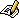 	The patient must be a veteran; the software prevents the creation of LTC Copayment tests for non-veterans.	All LTC Copayment Test financial information is for the CURRENT income year.	Current year marital status and spouse residing in community must be answered for accurate calculation of the LTC copayment amounts.	Screen 6 (DEDUCTIBLE EXPENSES) allows entry of funeral and burial expenses for a veteran without spouse or dependents. It also allows entry of expenses greater than the income entered in Screen 5 (CURRENT CALENDAR YEAR GROSS INCOME).	The prompts in this option were designed to follow the flow of VA Form 10-10EC, Application for Extended Care Services. The LTC software supports the display and printing of the LTC Copayment Tests in either the old or new (December, 2002) VAF 10-10EC format, depending on which one is used to complete the test. You can download a sample form from the Long-term Care Copayments web page on the VistaU Enrollment Training Initiatives web site at REDACTED	The following veterans are exempt from LTC Copayments; therefore, they will NOT BE REQUIRED to complete VA Form 10-10EC or pay Extended Care Copayments.A veteran with a compensable service-connected disabilityA veteran whose annual income is less than the Single Veteran Pension Rate in effect under 38 U.S.C. 1521(b)A veteran receiving care for a service-connected disability as determined by a VA health care provider and documented in the medical recordsA veteran receiving extended care services that began on or before November 30,1999A veteran receiving extended care services related to Vietnam-era herbicide-exposure, radiation exposure, Persian Gulf War, and post-Persian Gulf War combat-exposureA veteran receiving extended care services related to treatment for military sexual trauma as authorized under 38 U.S.C. 1720DA veteran receiving extended care services related to certain care or services for cancer of the head or neck as authorized under 38 U.S.C. 1720EA veteran receiving Hospice Care as a part of extended care servicesAn eligible combat veteran receiving extended care services related to treatment authorized under 38 U.S.C. 1710(e)(1)(D)A veteran awarded Medal of Honor	Refer to Appendix A of this manual for sample LTC Copayment data screens.Use this option to Add and complete a new LTC Copayment Test for a patient. You can add a new LTC Copayment Test for a veteran at any time, including multiple tests within the same year.Print a completed VA Form 10-10EC for the selected patient.Add a New LTC Copayment Test, continuedHow to use this optionSelect the patient for whom you are adding a LTC Copayment Test. The software displays the patient’s name, date of birth, SSN, and enrollment information. If the means test information for the selected patient is greater than 365 days old, the software displays the following notification.*** Patient Requires a Means Test ***Primary Means Test Required from [Date]Enter <RETURN> to continue.MEANS TEST REQUIREDEnter the date of the test (the default is the current date). If a test already exists for the selected veteran, the software displays the test date and asks if you want to continue.   An LTC Copay Test already exists on JUL 17,2003.Are you sure you want to add a new test? NO//“No” response returns you to Step 1. “Yes” response takes you to Step 3.The software checks if the patient is exempt from LTC copayments based on his/her eligibility (in this example, compensable service-connected disability).... checking if veteran is exempt from LTC copayments ...If the software determines that the patient is exempt from LTC copayments based on eligibility, the reason for exemption will also be displayed, and you return to Step 1.===============================================================================          Veteran is EXEMPT from Long Term Care copayments.          Reason for Exemption: COMPENSABLE SC DISABILITY===============================================================================If the software does not determine that the patient is exempt from LTC copayments based on eligibility, the following prompt appears.Is veteran EXEMPT from LTC copayments? NO// Y  YESAdd a New LTC Copayment Test, continuedStep 2, continuedYou would respond YES if the veteran is exempt for a reason other than low income.If you respond YES, you must enter a reason for exemption (in this example, hospice care).Reason for Exemption: ??   Choose from:   3            LTC FOR SC DISABILITY   4            LTC BEGAN PRIOR TO 11/30/1999   5            LTC FOR EXPOSURE TO ENVIRONMENTAL CONTAMINANTS (GULF WAR)   6            LTC FOR AGENT ORANGE EXPOSURE   7            LTC FOR RADIATION EXPOSURE   8            LTC FOR TREATMENT RELATED TO MST   9            LTC RELATED TO CANCER OF THE HEAD AND NECK   11           LTC RELATED TO HOSPICE CARE   13           LTC IS SERVICE RELATED - COMBAT VET ELIGIBLEReason for Exemption: LTC RELATED TO HOSPICE CARE  The following message displays, and you return to Step 1.===============================================================================          Veteran is EXEMPT from Long Term Care copayments.          Reason for Exemption: LTC RELATED TO HOSPICE CARE===============================================================================If the patient is not exempt from LTC Copayments, the following displays on your screen, and you go to Step 4.===============================================================================          Veteran is NOT EXEMPT from Long Term Care copayments and          must complete a 10-10EC form.===============================================================================If there is no prior year income information on file for the selected patient, the software displays the following notification.The previous year's financial information is not on file for this veteran.A Means Test is required.Do you wish to complete the Means Test at this time? NO// “No” response returns you to Step 1. “Yes” response takes you to the Add a New Means Test? Complete a Required Means Test? option in the Means Test User Menu. Refer to the means test user menu section of the Registration Menu User Manual at http://www.va.gov/vdl/Clinical.asp?appID=55 for information about using this option.Add a New LTC Copayment Test, continuedStep 2, continuedIf the veteran declines to give income information, go to Step 4. If the veteran agrees to give income information, go to Step 5.The “Does the veteran agree to pay copayments? YES//” prompt appears only if the veteran declines to give income information. “Yes” response takes you to Step 12. You can optionally enter comments and/or print VA Form 10-10EC. A “No” response also takes you to Step 12. Please note that a “No” response will indicate that the veteran is ineligible to receive LTC services.Screens 1 (MILITARY SERVICE DATA) and 2 (INSURANCE DATA) will display. (Refer to Appendix A of this manual to see samples of these screens.) You cannot edit the data on these screens via the LTC Copayment Menu options. To edit this data, use the Load/Edit Patient Data option in the Registration Menu of the Admission, Discharge, and Transfer (ADT) software.Use the List Manager actions at the bottom of Screen 3 (MARITAL STATUS/DEPENDENTS), to enter the appropriate marital status and dependents information.Add a New LTC Copayment Test, continuedStep 6, continuedWhen entering marital status, if you respond YES to the “IS YOUR MARITAL STATUS EITHER MARRIED OR SEPARATED:” prompt, the software prompts you to indicate if the veteran is legally separated. Responding YES to the “ARE YOU LEGALLY SEPARATED:” prompt automatically populates Item 9 (Current Marital Status) in Section III of VAF 10-10EC, and the veteran’s copayments are calculated using the rules for an unmarried veteran.The actions in the following table, although not displayed, are also available.Use the actions at the bottom of Screen 4 (FIXED AND LIQUID ASSETS) to enter dollar amounts for fixed and liquid assets for the current income year.Use the actions at the bottom of Screen 5 (CURRENT CALENDAR YEAR GROSS INCOME) to enter gross income data for the current income year. You can enter a monthly amount by entering the amount followed by an asterisk (*), and the software will convert it to an annual amount. For example, if you enter 500*, the software will multiply the amount (500) times 12 (the number of months in a year) and convert it to an annual amount of 6,000. Fields that do not have to be completed for the veteran you selected will have an entry of N/A; these fields cannot be edited on this screen.Use the actions at the bottom of Screen 6 (DEDUCTIBLE EXPENSES) to enter deductible expenses for the current income year. You can enter a monthly amount by entering the amount followed by an asterisk (*), and the software will convert it to an annual amount. For example, if you enter 500*, the software will multiply the amount (500) times 12 (the number of months in a year) and convert it to an annual amount of 6,000. Fields that do not have to be completed for the veteran you selected will have an entry of N/A; these fields cannot be edited on this screen.The software prompts you to complete the LTC Copay test. “No” response returns you to Step 1; “Yes” response takes you to Step 11. (If the test cannot be completed because of missing or incomplete data, the software prompts you to edit the LTC Copayment Test. “Yes” response takes you to Screen 1 of the Edit a LTC Copayment Test option; “No” response returns you to the menu.)Add a New LTC Copayment Test, continuedEnter the date and time the test was completed (default is today’s date and current time).The software prompts you to enter COMMENTS. This is a word processing field.The software prompts you to print the 10-10EC. “Yes” response takes you to Step 15; “No” response returns you to Step 1.At the “PRINT 10-10EC? YES//” prompt, “Yes” prompt takes you to Step 15.The software will ask if you want to queue the output. “No” response returns you to Step 1; “Yes” response takes you to Step 16.Enter date and time to print the output.Edit an Existing LTC Copayment TestBefore you start, please note:	The patient must have an existing LTC Copayment test in order to use this option.	The patient must be a veteran; the software prevents the creation of LTC Copayment tests for non-veterans.	After you select the patient name and test date, this option works the same as the “Add a New LTC Copayment Test” option.	You can edit the date of a LTC Copayment Test if you have the appropriate security key.	All LTC Copayment Test financial information is for the CURRENT income year.	Current year marital status and spouse residing in community must be answered for accurate calculation of the LTC copayment amounts.	Screen 6 (DEDUCTIBLE EXPENSES) allows entry of funeral and burial expenses for a veteran without spouse or dependents. It also allows entry of expenses greater than the income entered in Screen 5 (CURRENT CALENDAR YEAR GROSS INCOME).	The prompts in this option were designed to follow the flow of VA Form 10-10EC, Application for Extended Care Services. The LTC software supports the display and printing of the LTC Copayment Tests in either the old or new (December, 2002) VAF 10-10EC format, depending on which one is used to complete the test. You can download a sample form from the Long-term Care Copayments web page on the VistaU Enrollment Training Initiatives web site at REDACTED	Refer to Appendix A of this manual for sample LTC Copayment data screens.Use this option to Edit an existing LTC copayment test for a patientComplete an existing LTC copayment testPrint completed VA Form 10-10EC for the selected patientHow to use this optionSelect the patient for whom you are adding a LTC Copayment Test. The software displays the patient’s name, date of birth, SSN, and enrollment information. If the means test information for the selected patient is greater than 365 days old, the software displays the following notification.*** Patient Requires a Means Test ***Primary Means Test Required from [Date]Enter <RETURN> to continue.MEANS TEST REQUIREDEdit an Existing LTC Copayment Test, continuedSelect the date of the test that you want to edit (the default is the current date). You can edit the date of the test at the “DATE OF TEST: “ prompt if you have the appropriate security key.The software displays the LTC Copayment information and the veteran’s LTC Copayment status. At the “LTC Copay Test Status:” prompt, you can edit the test status. If you edit the status to EXEMPT, you must enter a reason for exemption (in this example, hospice care). The following message displays, and you return to Step 1.===============================================================================          Veteran is EXEMPT from Long Term Care copayments.          Reason for Exemption: LTC RELATED TO HOSPICE CARE===============================================================================If you edit the test status to NON-EXEMPT, the software takes you to Step 3.If the veteran declines to give income information, go to Step 4. If the veteran agrees to give income information, go to Step 5.The “Does the veteran agree to pay copayments? YES//” prompt appears only if the veteran declines to give income information. “Yes” response takes you to Step 12. You can optionally enter comments and/or print VA Form 10-10EC. A “No” response also takes you to Step 12. Please note that a “No” response will indicate that the veteran is ineligible to receive LTC services.Screens 1 (MILITARY SERVICE DATA) and 2 (INSURANCE DATA) will display. (Refer to Appendix A of this manual to see samples of these screens.) You cannot edit the data on these screens via the LTC Copayment Menu options. To edit this data, use the Load/Edit Patient Data option in the Registration Menu of the Admission, Discharge, and Transfer (ADT) software.Edit an Existing LTC Copayment Test, continuedUse the List Manager actions at the bottom of Screen 3 (MARITAL STATUS/DEPENDENTS), to enter the appropriate marital status and dependents information.When entering marital status, if you respond YES to the “IS YOUR MARITAL STATUS EITHER MARRIED OR SEPARATED:” prompt, the software prompts you to indicate if the veteran is legally separated. Responding YES to the “ARE YOU LEGALLY SEPARATED:” prompt automatically populates Item 9 (Current Marital Status) in Section III of VAF 10-10EC, and the veteran’s copayments will be calculated using the rules for an unmarried veteran.The actions in the following table, although not displayed, are also available.Use the actions at the bottom of Screen 4 (FIXED AND LIQUID ASSETS) to enter dollar amounts for fixed and liquid assets for the current income year.Edit an Existing LTC Copayment Test, continuedUse the actions at the bottom of Screen 5 (CURRENT CALENDAR YEAR GROSS INCOME) to enter gross income data for the current income year. You can enter a monthly amount by entering the amount followed by an asterisk (*), and the software will convert it to an annual amount. For example, if you enter 500*, the software will multiply the amount (500) times 12 (the number of months in a year) and convert it to an annual amount of 6,000. Fields that do not have to be completed for the veteran you selected will have an entry of N/A; these fields cannot be edited on this screen.Use the actions at the bottom of Screen 6 (DEDUCTIBLE EXPENSES) to enter deductible expenses for the current income year. You can enter a monthly amount by entering the amount followed by an asterisk (*), and the software will convert it to an annual amount. For example, if you enter 500*, the software will multiply the amount (500) times 12 (the number of months in a year) and convert it to an annual amount of 6,000. Fields that do not have to be completed for the veteran you selected will have an entry of N/A; these fields cannot be edited on this screen.The software prompts you to complete the LTC Copay test. “No” response returns you to Step 1; “Yes” response takes you to Step 12. (If the test cannot be completed because of missing or incomplete data, the software prompts you to edit the LTC Copayment Test. “Yes” response takes you to Screen 1 of the Edit a LTC Copayment Test option; “No” response returns you to the menu. )Enter the date and time the test was completed (default is today’s date and current time).The software prompts you to enter COMMENTS. This is a word processing field.The software prompts you to print the 10-10EC. “Yes” response takes you to Step 15; “No” response returns you to Step 1.At the “PRINT 10-10EC? YES//” prompt, “Yes” prompt takes you to Step 15.The software will ask if you want to queue the output. “No” response returns you to Step 1; “Yes” response takes you to Step 16.Enter date and time to print the output.View a LTC Copayment TestBefore you start, please note:	The patient must have an existing LTC Copayment test in order to use this option.	This option allows you to view data only; it does not allow editing. Use the Edit an Existing LTC Copayment Test option if you want to edit the test.	The LTC software supports the display and printing of the LTC Copayment Tests in either the old or new (December, 2002) VAF 10-10EC format, depending on which one is used to complete the test. You can download a sample form from the Long-term Care Copayments web page on the VistaU Enrollment Training Initiatives web site at REDACTED	Refer to Appendix A of this manual for sample data screens.Use this option to View a LTC Copayment test for a specified patient. You can view the following data screens while using this option.MILITARY SERVICE DATA, SCREEN <1>INSURANCE DATA, SCREEN <2>MARITAL STATUS/DEPENDENTS, SCREEN <3>FIXED AND LIQUID ASSETS, SCREEN <4>CURRENT CALENDAR YEAR GROSS INCOME, SCREEN <5>DEDUCTIBLE EXPENSES, SCREEN <6>How to use this optionSelect the patient whose LTC Copayment test you want to view. The software displays the patient’s name, date of birth, SSN, and enrollment information.Enter the date of the test you want to view (default is original test date). The software displays the patient’s LTC Copayment Test information.Navigate through the data screens that were populated using the Add a New LTC Copayment Test option and/or Edit an Existing LTC Copayment options.Print Application for Extended Care (1010-EC)Before you start, please note:	The patient must have an existing LTC Copayment test in order to use this option.	You must specify a 132-column printer at the “DEVICE: HOME//” prompt; screen print of the form will be unreadable.	The LTC software supports the display and printing of the LTC Copayment Tests in either the old or new (December, 2002) VAF 10-10EC format, depending on which one is used to complete the test. You can download a sample form from the Long-term Care Copayments web page on the VistaU Enrollment Training Initiatives web site at REDACTEDUse this option to Print a completed VA Form 10-10EC, Application for Extended Care Services, for a selected patient.How to use this optionSelect the patient whose LTC Copayment test you want to print. The software displays the patient’s name, date of birth, SSN, and enrollment information.Enter the date of the test you want to print (default is original test date). The software displays the test type and test status.Select the name of the printer.Specify whether to queue the print job. If yes, specify the date and time you want the form to print.Calculated LTC Copayments PrintBefore you start, please note:	The patient must have an existing LTC Copayment test in order to use this option.	Copayments will only be calculated and printed for patients with a LTC Copayment Test status of NON-EXEMPT. Patients with a status of EXEMPT are not required to pay for LTC services.	This option provides estimated LTC copayment amounts only. When you select this option, a disclaimer appears on the screen. When you send the report to a printer, disclaimers print at the top and bottom of each page. When you display the LTC copayment amounts on your screen, one disclaimer appears in the header on each screen, another disclaimer appears only at the end of the output.	This report might take a long time to generate. You should queue the output to print to a device other than your screen and specify a date and time to print.	Refer to Appendix B of this manual for LTC Copayment calculation scenarios.	Refer to Appendix C of this manual for sample outputs.Use this option to Display or print the calculated LTC copayments for a selected veteran. The output includes the following information.The date on which the report is generated, page number, and report titleThe selected patient’s name, SSN, date of birth, marital status, and LTC Copayment Test dateThe LTC Admission Date (only on the copayment report for institutional extended care services)Formula(s) used for calculating copayments for both institutional and non-institutional extended care services for a 6-month period and for a period greater than 6 monthsMonthly totals for total income, total expenses, and total allowancesMonthly totals for the veteran’s estimated copayment amount (displayed as CALC COPAY)Monthly totals for the maximum copayment that could potentially be billed (displayed as MAX COPAY), which this is the cap amountMonthly totals for the estimated maximum copayment that the veteran would be responsible for paying (displayed as VET COPAY), which is the lesser of either the CALC COPAY or MAX COPAYAn explanation of the asset spend down calculation (only on the copayment report for institutional extended care services)Calculated LTC Copayments Print, continuedHow to use this optionSelect the desired format: Institutional (Inpatient) or Non-Institutional (Outpatient). Either response takes you to Step 2.Select the patient whose estimated LTC copayments you want to display or print. The software displays the patient’s name, date of birth, SSN, enrollment information, and LTC Copayment test information. If your response at Step 1 was “Institutional”, go to Step 3. If your response at Step 1 was “Non-Institutional”, go to Step 4.Enter the admission date for the current institutional Long Term Care episode.Enter the starting date for the report in the format month/year (e.g. 9/03). The report will print 12 months of copayments starting with the month and year entered. You can enter a date in the future if you want the report to reflect the spend-down of the patient’s assets.Select a printer.Specify whether to queue the print job. If yes, specify a device other than your screen and the date and time you want the report to print.Delete a LTC Copayment Test (10-10EC)Before you start, please note:	The patient must have an existing LTC Copayment test in order to use this option.	Use extreme caution when using this option. Deleting a LTC Copayment Test removes the test from the database; no copy is stored for historical purposes. It also deletes all changes associated with the selected test.	You must have the DG MTDELETE security key allocated to you in order to access this option.Use this option to Delete a Long Term Care Copayment Test (10-10EC) that may have been entered in error, and all changes associated with the selected test.How to use this optionSelect the patient who’s LTC Copayment Test you want to delete.The patient’s eligibility, enrollment, Means Test, and LTC Copayment Test data will be displayed.If multiple tests exist for the selected patient, the software prompts you to choose one.The software asks if you want to display the selected test. If your response is “No”, go to Step 5. If your response is “Yes”, go to Step 6.The software prompts you to verify that you want to delete the LTC Copayment Test. If your response is “No”, go to Step 6. If your response is “Yes”, go to Step 7.Return to the LTC Copayment Test Menu.The LTC Copayment Test and all associated changes are permanently deleted from the database.Expiring or Expired LTC Copayment TestsBefore you start, please note:	The patient must have an existing LTC Copayment test in order to use this option.	This option allows you to view data only; it does not allow editing. Use the Edit an Existing LTC Copayment Test option if you want to edit the test.	The reports generated when using this option will not include deceased veterans, veterans who were exempt from LTC copayments due to a compensable service-connected disability, or veterans whose LTC episode began before 11/30/99.	This report might take a long time to generate. You should queue the output to print to a device other than your screen and specify a date and time to print.	Refer to Appendix A of this manual for sample data screens.	Refer to Appendix D of this manual for sample outputs.Use this option to Print a list of veterans whose LTC Copayment Test is pending expiration (i.e., the anniversary date of the test is approaching) within a user-specified number of daysPrint a list of veterans whose LTC Copayment Test has already expired (i.e., the anniversary date of the test has passed) since a user-specified date.How to use this optionSelect the report (Pending Expiration or Expired) that you want to print. If you selected Pending Expiration, go to Step 2. If you selected Expired, go to Step 3.Select the number of days in which LTC Copayment Tests are about to expire to include in the report. Go to Step 4.Enter a start date for LTC Copayment Tests that have already expired.Select a sort method (Name or Date).Select a device to print the report. If you enter an up-caret (^) at the “DEVICE: HOME//” prompt, the software cancels the report and displays “Report Cancelled!” on your screen.LTC Copay Exemption Test MenuOverviewNote: There is no Add option on this menu, because the LTC Copayment Exemption Test is created automatically based on the veteran’s means test.Delete a LTC Copay Exemption TestBefore you start, please note:	Deleting a LTC Copayment Exemption Test also deletes all changes associated with that test.	You cannot delete a LTC Copayment Exemption Test that was uploaded from the HEC.Use this option to Delete financial test data which may have been entered in error. For veterans, only individual dates of test may be deleted using this option. For non-veterans, all financial tests found may be deleted.How to use this optionSelect the patient whose LTC Copayment Exemption Test you want to delete.The patient’s eligibility, enrollment, Means Test, and LTC Copayment Exemption Test data will be displayed.The software prompts you to verify that you want to delete the LTC Copayment Exemption Test. “No” response returns you to the menu; “Yes” response deletes the test and associated changes.Edit an Existing LTC Copay Exemption TestBefore you start, please note:	A LTC Copayment Exemption Test must exist for the specified veteran before you can use this option.	Refer to Appendix B of this manual for sample data screens.Use this option to Edit an existing LTC Copayment Exemption Test and to complete the revised test.How to use this optionSelect the patient whose test that you want to edit. The patient’s LTC Copayment Exemption Test data will be displayed.Select the date of the test that you want to edit (the default is the original test date).Use the actions available at the bottom of the data screen(s) to edit the patient’s financial information.Enter the date and time that the test was completed (the default is the date of the original test).Indicate whether you want to print VA Form 10-10EZR. YES response takes you to Step 6; NO response, system prompts “Print 10-10EZ?”. NO response returns user to Step 1.Select a printer. The output requires 132 columns.LTC Copay Exemption Test View	The patient must have an existing LTC Copayment test in order to use this option.	This option allows you to view data only; it does not allow editing. Use the Edit an Existing LTC Copayment Exemption Test option if you want to edit the test.	Refer to Appendix B of this manual for sample data screens.Use this option toView a LTC Copayment Exemption Test for a specified patient. You can view the following data screens while using this option.MARITAL STATUS/DEPENDENTS, SCREEN <1>PREVIOUS CALENDAR YEAR GROSS INCOME, SCREEN <2>DEDUCTIBLE EXPENSES, SCREEN <3>How to use this optionSelect the patient whose LTC Copayment Exemption Test you want to view. The patient’s enrollment information will be displayed.Enter the date of the test you want to view (the default is the original test date). The patient’s LTC Copayment Exemption Test information will be displayed.Navigate through the data screens that were populated when the new LTC Copayment Test was created or edited.View LTC Copay Exemption Test Editing	The patient must have an existing LTC Copayment test in order to use this option.	This option allows you to view data only; it does not allow editing. Use the Edit an Existing LTC Copayment Exemption Test option if you want to edit the test.Use this option toView all changes made to a LTC Copayment Exemption Test for a specified patient. If the test status was changed, both the current and previous statuses will be displayed. The output includes:Date and time of changeType of changeUser who made the changeHow to use this optionSelect the patient whose LTC Copayment Exemption Test you want to view.Sample OutputPATIENT: EASPATIENT,ONE                   LTC EXEMPTION TEST DATE: 02/26/2002                                        VAMC LTC EXEMPTION TEST                                 CHANGES  Date                 Type of Change                    User=============================================================================  02/26/2002@16:13:49  ADD NEW COPAY EXEMPTION TEST     EASUSER,ONE                       OLD STATUS VALUE:  <Nothing>                       NEW STATUS VALUE:  NON-EXEMPT                       OLD SOURCE OF TEST:  <Nothing>                       NEW SOURCE OF TEST:  VAMCGlossaryAppendix A – LTC Copayment Data Screen ExamplesThis section provides examples of the data screens you will see when using the options associated with the LTC Copayments and LTC Copay Exemption Test Menus. The following table provides an overview of the data screens associated with each menu option.                MILITARY SERVICE DATA, SCREEN <1> EASPATIENT,ONE  999-99-0000                              LTC COPAY TEST FOR 2002==============================================================================    Service Branch         Service #          Entered     Separated   Discharge    --------------         ---------          -------     ---------   ---------    ARMY                   00099999          UNKNOWN     UNKNOWN     UNKNOWN           POW:       From:              To:             War:         Combat:       From:              To:             Loc:        Vietnam:       From:              To:                    A/O Exp.:        Reg:            Exam:            A/O#:               ION Rad.:        Reg:          Method:        Lebanon:       From:              To:                    Grenada:       From:              To:                     Panama:       From:              To:                   Gulf War:       From:              To:                    Somalia:       From:              To:                 Env Contam:        Reg:            Exam:                Mil Disab: UNANSWERED      Dent Inj:                             Teeth Extracted:              Yugoslavia:       From:              To:               Purple Heart:                 N/T Radium:               INSURANCE DATA, SCREEN <2> EASPATIENT,ONE  000-90-0000                              LTC COPAY TEST FOR 2002============================================================================== Covered by Health Insurance: UNKNOWN           Insurance   COB Subscriber ID     Group       Holder  Effective  Expires   ===========================================================================    No Insurance Information Eligible for MEDICAID: YES   [last updated AUG 5,2003@13:37] Medicaid Number: 000900000Enter RETURN to continue or '^' to exit: Spouse/Dependents Module      Mar 12, 2002@16:21:29          Page:    1 of    1                       MARITAL STATUS/DEPENDENTS, SCREEN <3>Patient: EASPATIENT,ONE (000-90-0000)                                    Outpatient   LTC  Patient/Dependent      Relationship                   Active      Address  1 *   TEST,PATIENT             SELF                             *          *                 Married This Year:  Yes                                                          Legally Separated:  Yes                                                   Enter ?? for more actions                                             DA Spouse/Dependent Add                 AD Add to LTC Co pay TestES Edit Spouse Demographics             RE Remove from LTC Co pay TestDD Edit Dependent Demographics          XD Expand DependentMT Marital/Dependent InfoSelect Action:Quit//               FIXED AND LIQUID ASSETS, SCREEN <4> EASPATIENT,ONE  000-90-0000                               LTC COPAY TEST FOR 2002==============================================================================                                       Veteran and Spouse                Total                                    ------------------------------------------[1]  Residence                       $85000.00                       $85000.00[2]  Other Residences/Land/Farm              -                               -[3]  Vehicle(s)                      $12000.00                       $12000.00[4]  Cash, Stocks, Bonds, Mutual Fund $6000.00                        $6000.00[5]  Other Liquid Assets                     -                               -                                                        Total -->   $103000.00THIS SCREEN NOW HAS A SEPARATE COLUMN FOR SPOUSE ASSETS<RET> to CONTINUE, 1-6 or 'ALL' to EDIT, ^N for screen N, or '^' to EXIT:         CURRENT CALENDAR YEAR GROSS INCOME, SCREEN <5> EASPATIENT,ONE  000-90-0000                              LTC COPAY TEST FOR 2002==============================================================================                                       Veteran          Spouse           Total                                    ------------------------------------------<1>  Gross Annual Employment Income  $30000.00               -                <2>  Net Income Farm/Ranch/Property                                           <3>  Other Income                                                                                                                     Total -->    $30000.00<RET> to CONTINUE, 1-14 or 'ALL' to EDIT, ^N for screen N, or '^' to EXIT:                 DEDUCTIBLE EXPENSES, SCREEN <6> EASPATIENT,ONE  000-90-0000                               LTC COPAY TEST FOR 2002==============================================================================                                       Veteran and Spouse                Total                                    ------------------------------------------[1]  Education                               -                               -[2]  Funeral and Burial                      -                               -[3]  Rent/Mortgage                           -                               -[4]  Utilities                        $2760.00                        $2760.00[5]  Car Payment Only                        -                               -[6]  Food                             $4200.00                        $4200.00[7]  Non-reimbursed Medical Exp        $800.00                         $800.00[8]  Court-ordered Payments                  -                               -[9]  Insurance                               -                               -[10] Taxes                            $1000.00                        $1000.00                                                        Total -->     $8760.00<RET> to CONTINUE, 1-10 or 'ALL' to EDIT, ^N for screen N, or '^' to EXIT:Appendix B – LTC Copayment Calculation ScenariosInstitutional Extended Care ServicesScenario #1Patient is receiving institutional extended care. The spouse is residing in the community (in primary residence). Patient has been in extended care for less than 180 days.Copayment CalculationVeteran and Spouse Income minus Allowance (spouse and veteran) minus ExpensesScenario #2Patient is receiving institutional extended care. The spouse is residing in the community (in primary residence). Patient has been in extended care for 181 days or more.Copayment CalculationFixed assets (minus primary residence and one vehicle) plus Liquid Assets plus Veteran and Spouse Income minus Allowance (spouse and veteran) minus ExpensesScenario #3Patient receiving institutional extended care. Spouse institutionalized. Patient has been in extended care for 180 days or less.Copayment CalculationIncome (veteran and spouse) minus Allowance (veteran only) minus Expenses Scenario #4Patient receiving institutional extended care. Spouse institutionalized. Patient has been in extended care for 181 days.Copayment CalculationFixed assets (minus primary residence and one vehicle) plus Liquid Assets plus Income (veteran and spouse) minus Allowance (veteran only)Scenario #5Patient is receiving institutional extended care. The patient and spouse reside in separate residences. Patient has been in extended care for less than 180 days.Copayment CalculationVeteran and Spouse Income minus Allowance (spouse and veteran) minus ExpensesScenario #6Patient is receiving institutional extended care. The patient and spouse reside in separate residences. Patient has been in extended care for 181 days or more.Copayment CalculationFixed assets (minus both primary residence and vehicles of veteran and spouse) plus Liquid Assets plus Veteran and Spouse Income minus Allowance (spouse and veteran) minus ExpensesScenario #7Patient is receiving institutional extended care. Patient has no spouse or dependent residing in the community (single veteran). Patient has been in extended care less than 180 days.Copayment Calculation = Income minus Allowance (veteran) minus ExpensesScenario #8Patient is receiving institutional extended care. Patient has no spouse or dependent residing in the community (single veteran). Patient has been in extended care for 181 days or more.Copayment Calculation = Fixed assets (including primary residence and vehicle) plus Liquid Assets plus Income – Allowance (veteran)Non Institutional Extended Care ServicesScenario #1Patient is receiving non-institutional extended care services. There is no spouse in the community (single veteran).Copayment Calculation = Income (veteran) minus Allowance (veteran) minus Expenses Scenario #2Patient is receiving non-institutional extended care services. A spouse or dependent resides in the community (single veteran).Copayment Calculation = Income (veteran and spouse) minus Allowance (veteran and spouse) minus ExpensesAppendix C – Calculated LTC Copayments Print Option Sample OutputsSample 1 – Single Veteran, Non-institutional (Outpatient) Care       LONG TERM CARE ESTIMATED COPAYMENTS FOR NON-INSTITUTIONAL SERVICES             **This report contains projected estimates based on existing data**EASPATIENT,ONE                       000-70-0000                DOB: Sep 08, 1927SINGLELTC COPAY TEST DATE: Nov 04, 2003LTC COPAYMENT CALCULATION:TOTAL INCOME - TOTAL EXPENSES - TOTAL ALLOWANCE                   NOV'03     DEC'03     JAN'04     FEB'04     MAR'04     APR'04TOT INCOME           3416       3416       3416       3416       3416       3416TOT EXPENSES            0          0          0          0          0          0TOT ALLOWANCE         600        620        620        580        620        600CALC COPAY           2816       2796       2796       2836       2796       2816MAX COPAY             450        465        465        435        465        450--------------------------------------------------------------------------------VET COPAY             450        465        465        435        465        450--------------------------------------------------------------------------------                   MAY'04     JUN'04     JUL'04     AUG'04     SEP'04     OCT'04TOT INCOME           3416       3416       3416       3416       3416       3416TOT EXPENSES            0          0          0          0          0          0TOT ALLOWANCE         620        600        620        620        600        620CALC COPAY           2796       2816       2796       2796       2816       2796MAX COPAY             465        450        465        465        450        465--------------------------------------------------------------------------------VET COPAY             465        450        465        465        450        465--------------------------------------------------------------------------------Nov 10, 2003                                                    Page:   2       LONG TERM CARE ESTIMATED COPAYMENTS FOR NON-INSTITUTIONAL SERVICES             **This report contains projected estimates based on existing data**EASPATIENT,ONE                       000-70-0000                DOB: Sep 08, 1927IMPORTANT NOTICE: The copayment amounts shown in this report are estimatesbased on calculations of the copayment amount for an entire month. Thecopayment amounts will be adjusted to reflect the actual start date of LTCservices and the copayment exemption for the first 21 days of service. The VETCOPAY amount is based on the assumption that the veteran will be responsibleto pay the lesser of EITHER the calculated copayment (CALC COPAY) OR themaximum copayment (MAX COPAY).  In the event that the calculated copayment(CALC COPAY) is a negative figure, the veteran copayment (VET COPAY)will be adjusted to zero (0). If the veteran declined to provide incomeinformation, the veteran will be obligated to pay the maximum copayment.Sample 2 – Single Veteran, Institutional (Inpatient) CareNov 07, 2003                                                    Page:   1         LONG TERM CARE ESTIMATED COPAYMENTS FOR INSTITUTIONAL SERVICES               **This report contains projected estimates based on existing data**EASPATIENT,ONE                         000-70-0000                DOB: Sep 08, 1927SINGLELTC COPAY TEST DATE: Nov 04, 2003              LTC ADMISSION DATE: Nov 07, 2003LTC COPAYMENT CALCULATIONS:FOR DAYS 1-180  TOTAL INCOME - TOTAL EXPENSES - TOTAL ALLOWANCEFOR DAYS 181+   (TOTAL ASSETS + TOTAL INCOME) - TOTAL ALLOWANCE                   NOV'03     DEC'03     JAN'04     FEB'04     MAR'04     APR'04TOT ASSETS              -          -          -          -          -          -TOT INCOME           3416       3416       3416       3416       3416       3416TOT EXPENSES            0          0          0          0          0          0TOT ALLOWANCE         600        620        620        580        620        600CALC COPAY           2816       2796       2796       2836       2796       2816MAX COPAY            2910       3007       3007       2813       3007       2910--------------------------------------------------------------------------------VET COPAY            2816       2796       2796       2813       2796       2816--------------------------------------------------------------------------------                   MAY'04     JUN'04     JUL'04     AUG'04     SEP'04     OCT'04TOT ASSETS          14000      13789      13696      13486      13275      13182TOT INCOME           3416       3416       3416       3416       3416       3416TOT ALLOWANCE         620        600        620        620        600        620CALC COPAY          16796      16606      16493      16282      16092      15979MAX COPAY            3007       2910       3007       3007       2910       3007--------------------------------------------------------------------------------VET COPAY            3007       2910       3007       3007       2910       3007--------------------------------------------------------------------------------Nov 10, 2003                                                    Page:   2       LONG TERM CARE ESTIMATED COPAYMENTS FOR NON-INSTITUTIONAL SERVICES             **This report contains projected estimates based on existing data**EASPATIENT,ONE                       000-70-0000                DOB: Sep 08, 1927IMPORTANT NOTICE: The copayment amounts shown in this report are estimatesbased on calculations of the copayment amount for an entire month. Thecopayment amounts will be adjusted to reflect the actual start date of LTCservices and the copayment exemption for the first 21 days of service. The VETCOPAY amount is based on the assumption that the veteran will be responsibleto pay the lesser of EITHER the calculated copayment (CALC COPAY) OR themaximum copayment (MAX COPAY).  In the event that the calculated copayment(CALC COPAY) is a negative figure, the veteran copayment (VET COPAY)will be adjusted to zero (0). If the veteran declined to provide incomeinformation, the veteran will be obligated to pay the maximum copayment.Appendix D – Expiring or Expired LTC Copayment Tests Option Sample OutputsSample 1 - Pending ExpirationREPORT DATE: Nov 10, 2003                                         PAGE:   1               VETERANS WITH LONG TERM CARE COPAYMENT TESTS THAT                                    ARE PENDING EXPIRATION IN 60 DAYS                     SORTED BY NAME                                                  LTC Test        LTC TestSSN           Veteran's Name                  Anniversary Date     Status=============================================================================000-40-0000   EASPATIENT,ONE                       11/14/03        NON-EXEMPT000-70-0000   EASPATIENT,ONE                       12/24/03        NON-EXEMPT000-10-0000   EASPATIENT,ONE                       12/24/03        NON-EXEMPT000-04-0000   EASPATIENT,ONE                       01/07/04        NON-EXEMPT000-20-0000   EASPATIENT,ONE                       12/24/03        NON-EXEMPTEnter RETURN to continue or '^' to exit: Sample 2 - ExpiredREPORT DATE: Nov 10, 2003                                         PAGE:   1               VETERANS WITH LONG TERM CARE COPAYMENT TESTS THAT                                        HAVE EXPIRED SINCE 9/10/03                        SORTED BY DATE                                                  LTC Test        LTC TestSSN           Veteran's Name                  Anniversary Date     Status=============================================================================000-06-0606   EASPATIENT,ONE                   09/18/03        EXEMPT                              Reason: INCOME (LAST YEAR) BELOW LTC THRESHOLD000-03-0364   EASPATIENT,ONE                     09/20/03        EXEMPT                              Reason: INCOME (CURRENT YEAR) BELOW LTC THRESHOLD000-10-4000   EASPATIENT,ONE                       10/04/03        NON-EXEMPT000-10-1000   EASPATIENT,ONE                       10/22/03        NON-EXEMPT000-10-4000   EASPATIENT,ONE                       10/22/03        NON-EXEMPT000-11-0000   EASPATIENT,ONE                       10/24/03        NON-EXEMPT000-10-0000   EASPATIENT,ONE                       10/24/03        NON-EXEMPT000-01-0000   EASPATIENT,ONE                       10/31/03        NON-EXEMPT000-09-0000   EASPATIENT,ONE                       10/31/03        NON-EXEMPT000-02-0000   EASPATIENT,ONE                       10/31/03        NON-EXEMPT000-70-0000   EASPATIENT,ONE                       11/01/03        NON-EXEMPTEnter RETURN to continue or '^' to exit: IndexAAdd a New LTC Copayment Test	7Appendix A - LTC Copayment Data Screen Examples	28Appendix B – LTC Copayment Calculation Scenarios	32Appendix C – Calculated LTC Copayments Print Option Sample Outputs	34Appendix D – Expiring or Expired LTC Copayment Tests Option Sample Outputs	36Assignment of User Options	5CCalculated LTC Copayments Print	19DDelete a LTC Copay Exemption Test	23Delete a LTC Copayment Test (10-10EC)	21EEdit an Existing LTC Copay Exemption Test	24Edit an Existing LTC Copayment Test	13Expiring or Expired LTC Copayment Tests	22GGlossary	27IIntroduction	1LLTC Copay Exemption Test Menu	23LTC Copay Exemption Test View	25LTC Copayments Menu	6MMenu Diagram	5OOverview	1PPrint Application for Extended Care (1010-EC)	18Purpose	3RRelated Manuals	4TTraining	3UUsing the Software	5VView a LTC Copayment Test	17View LTC Copay Exemption Test Editing	26DateDescriptionAuthor 7/10/03Initial Phase 2 Draft VersionREDACTED4/23/02Revised based on team feedback (Phase 2)REDACTED5/30/02Minor revisions to finalize for release (Phase 2)REDACTED07/10/03Added Delete a LTC Copay Test option (Phase 3/EAS*1*34)REDACTED7/22/03Revised to include Phase 3 software enhancements (EAS*1*34, DG*5.3*518)REDACTED10/20/03Revised data fields in Screen 4, Appendix A (Phase 4/EAS*1*40)REDACTED10/20/03Revised data fields in Screen 5, Appendix A (Phase 4/EAS*1*40)REDACTED10/21/03Added new menu option, Expiring or Expired LTC Copayment Tests, to Using the Software section (Phase 4/EAS*1*40)REDACTED10/27/03Updated Introduction section (Phase 4/EAS*1*40)REDACTED10/28/03Updated references to Screen 2 from Eligibility Status Data to Insurance Data (Phase 4/EAS*1*40)REDACTED10/29/03Updated Screen 2 sample in Appendix A (Phase 4/EAS*1*40)REDACTED10/30/03Updated Using the Software section (Phase 4/EAS*1*40)REDACTED10/30/03Updated Using the Software section (Phase 4/EAS*1*40)REDACTED10/31/03Updated Using the Software section (Phase 4/EAS*1*40)REDACTED10/31/03Updated Using the Software section (Phase 4/EAS*1*40)REDACTED11/03/03Updated Using the Software section (Phase 4/EAS*1*40)REDACTED11/04/03Updated data screens in Appendix AREDACTED11/10/03Added Appendices C & DREDACTED11/10/03Continued with Phase 4 updates (EAS*1*40)REDACTED11/12/03Updates based on review/feedbackREDACTED, REDACTED11/13/03Updates based on review/feedbackREDACTED REDACTED9/23/04Updated patient-specific data in all screen examples to display fictitious dataREDACTED11/30/2004Updated to comply with standards set forth in SOP 192-352, Displaying Sensitive DataREDACTED2/15/200510-10EZ 3.0 Enhancements (Patch EAS*1*57)REDACTED5/27/2005Updated Step 5 of the Edit an Existing LTC Copay Exemption Test on page 24 based on Beta testing feedback from the field (EAS*1*57, 1010EZ P3).REDACTED12/3/2013Added description of screen disclaimer and revised descriptions of report disclaimers to description of Calculated LTC Copayments Print option. Added header to Calculated LTC Copayments samples. (EAS*1.0*105)REDACTED12/5/2019Added veteran awarded Medal of Honor to list of Veterans exempt from LTC Copayments, p. 7  (EAS*1*174)REDACTEDFile NameManual NameDescriptionEAS_1_P40_IG.PDFLTC Copayment Phase 4 Installation GuideProvides detailed instructions for installing the LTC Phase 4 Copayment software.EAS_1_P40_RN.PDFLTC Copayment Phase 4 Release NotesProvides a high-level overview of new functionality and enhancements to previously released functionalityEAS_1_P40_TM.PDFLTC Copayment Technical ManualProvides technical information for technical staff that are responsible for implementing and maintaining the LTC Copayment softwareOption NameBrief DescriptionLTC Copayments MenuThis is the menu that contains the options for the LTC Copayments application.Add a New LTC Copayment TestThis option enables you to add a new LTC Copayment Test for a patient. The information entered will be from Form 10-10EC, Application for Extended Care. If all of the required information is entered, the test can be completed, and the 10-10EC form can be printed.Edit an Existing LTC Copayment TestThis option enables you to make changes to data in an existing LTC Copayment Test. If all of the required information is entered, the test can be completed, and the 10-10EC form can be printed.View a LTC Copayment TestThis option displays all of the screens containing the information for a selected LTC Copayment Test. It does not allow editing.Print Application for Extended Care (1010-EC)This menu option allows the selection and printing of an LTC Copayment test.Calculated LTC Copayments PrintThis option enables you to display or print the calculated LTC copayments for a selected veteran.LTC Copay Exemption Test Menu ...This is a submenu of the LTC Copayments application. It contains the options pertaining to the LTC Copayment Exemption Test.Delete a LTC Copay Exemption TestEdit an Existing LTC Copay Exemption TestLTC Copay Exemption Test ViewView LTC Copay Exemption Test EditingNote: There is no Add option on this menu. The LTC Copayment Exemption Test is automatically created based on the veteran’s means test.Delete a LTC Copayment Test (10-10EC)This option is used to delete a Long Term Care Copayment Test (10-10EC) that may have been entered in error. You must have the DG MTDELETE security key to access to this option.WARNING: Deleting a LTC Copayment Test using this option deletes the test and all associated changes from the database; no copy of the test is stored for historical purposes.Expiring or Expired LTC Copayment TestsThis option enables you to print a list of veterans whose LTC Copayment Tests have expired since a user-specified start date, or are about to expire within a user-specified number of days. Action Short NameAction Long NameDescriptionDASpouse/Dependent AddAllows you to add a new dependent. The dependent can either be a spouse or other dependents. The software will prompt for the LTC copayment test information questions if the dependent is added when using the Add a New LTC Copayment Test or Edit an Existing LTC Copayment Test options. ADAdd to LTC Copay TestAllows you to add selected dependents to the LTC Copayment Test from the above list. The dependent does not have to currently be an active dependent. This will only be allowed if you are adding or editing a LTC Copayment Test.ESEdit Spouse DemographicsAllows you to edit the demographics related to the spouse (e.g., Name, DOB, SSN, etc.)RERemove from LTC Copay TestAllows you to select dependent(s) to be removed from the LTC Copayment Test. This will only be allowed if you are adding or editing a LTC Copayment Test.DDEdit Dependent DemographicsAllows you to edit the demographics related to dependents.XDExpand DependentAllows you to select a specific dependent and view more information about that dependent. You can also select an action to edit the effective dates for that dependent.MTMarital/Dependent InfoAllows you to edit the veteran's marital status and spouse or dependent information specific to the LTC Copayment Test, such as Residing in the Community or Living with Spouse. +Next Screen<Shift View to LeftPSPrint Screen-Previous ScreenFSFirst ScreenPLPrint ListUPUp a LineLSLast ScreenSLSearch ListDNDown a LineGOGo to PageADPLAuto Display(On/Off)>Shift View to RightRDRe Display ScreenQQuitAction Short NameAction Long NameDescriptionDASpouse/Dependent AddAllows you to add a new dependent. The dependent can either be a spouse or other dependents. The software will prompt for the LTC copayment test information questions if the dependent is added when using the Add a New LTC Copayment Test or Edit an Existing LTC Copayment Test options. ADAdd to LTC Copay TestAllows you to add selected dependents to the LTC Copayment Test from the above list. The dependent does not have to currently be an active dependent. This will only be allowed if you are adding or editing a LTC Copayment Test.ESEdit Spouse DemographicsAllows you to edit the demographics related to the spouse (e.g., Name, DOB, SSN, etc.)RERemove from LTC Copay TestAllows you to select dependent(s) to be removed from the LTC Copayment Test. This will only be allowed if you are adding or editing a LTC Copayment Test.DDEdit Dependent DemographicsAllows you to edit the demographics related to dependents.XDExpand DependentAllows you to select a specific dependent and view more information about that dependent. You can also select an action to edit the effective dates for that dependent.MTMarital/Dependent InfoAllows you to edit the veteran's marital status and spouse or dependent information specific to the LTC Copayment Test, such as Residing in the Community or Living with Spouse. +Next Screen<Shift View to LeftPSPrint Screen-Previous ScreenFSFirst ScreenPLPrint ListUPUp a LineLSLast ScreenSLSearch ListDNDown a LineGOGo to PageADPLAuto Display(On/Off)>Shift View to RightRDRe Display ScreenQQuitOption NameBrief DescriptionDelete a LTC Copay Exemption TestThis option is used to delete a LTC Copayment Exemption Test which may have been inadvertently entered.Edit an Existing LTC Copay Exemption TestEdit existing LTC Copayment Exemption Test information.LTC Copay Exemption Test ViewThis option allows a user to view a LTC Copay Exemption Test.View LTC Copay Exemption Test EditingThis option allows the user to view all changes made to a particular LTC Copayment Exemption Test for a patient. Some of the displayed information includes date of change, user who made the change, and the type of change. If a change involves a change to the test status, both the current and previous values are displayed.If a LTC Exemption Test is deleted, any associated changes are also deleted.AcronymLong Name10-10ECVA Form 10-10EC, Application for Extended Care Services10-10EZVA Form 10-10EZ, Application for Health BenefitsAPIApplication Programmer InterfaceLTCLong Term CareVAVeterans AdministrationVISTAVHA Information Systems and Technology ArchitectureLTC Copayments MenuLTC Copayments MenuAdd a New LTC Copayment Test Edit an Existing LTC Copayment TestView a LTC Copayment TestMILITARY SERVICE DATA, SCREEN <1>INSURANCE DATA, SCREEN <2>MARITAL STATUS/DEPENDENTS, SCREEN <3>FIXED AND LIQUID ASSETS, SCREEN <4>CURRENT CALENDAR YEAR GROSS INCOME, SCREEN <5>DEDUCTIBLE EXPENSES, SCREEN <6>LTC Copay Exemption Test MenuLTC Copay Exemption Test MenuEdit an Existing LTC Copay Exemption TestLTC Copay Exemption Test ViewMARITAL STATUS/DEPENDENTS, SCREEN <1>PREVIOUS CALENDAR YEAR GROSS INCOME, SCREEN <2>DEDUCTIBLE EXPENSES, SCREEN <3>